344/22345/22346/22347/22Mineral Titles Act 2010NOTICE OF LAND CEASING TO BE A MINERAL TITLE APPLICATION AREAMineral Titles Act 2010NOTICE OF LAND CEASING TO BE A MINERAL TITLE APPLICATION AREATitle Type and Number:Exploration Licence 33288Area Ceased on:27 September 2022Area:250 Blocks, 772.87 km²Locality:ALLANAHName of Applicant(s)/Holder(s):100% MCCLEARY Norman Sydney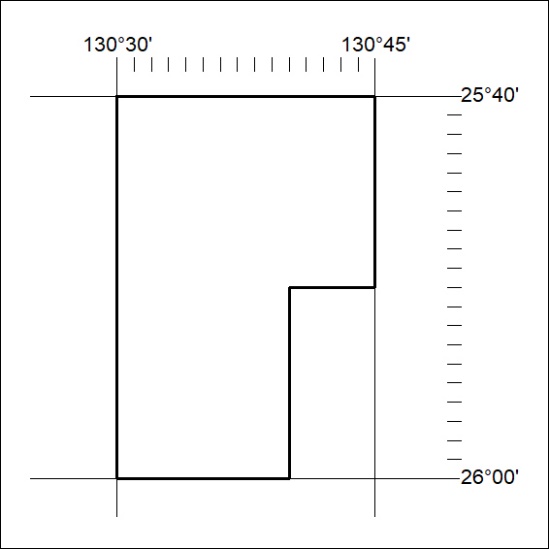 Mineral Titles Act 2010NOTICE OF LAND CEASING TO BE A MINERAL TITLE APPLICATION AREAMineral Titles Act 2010NOTICE OF LAND CEASING TO BE A MINERAL TITLE APPLICATION AREATitle Type and Number:Exploration Licence 33289Area Ceased on:27 September 2022Area:250 Blocks, 772.77 km²Locality:ALLANAHName of Applicant(s)/Holder(s):100% MCCLEARY Norman Sydney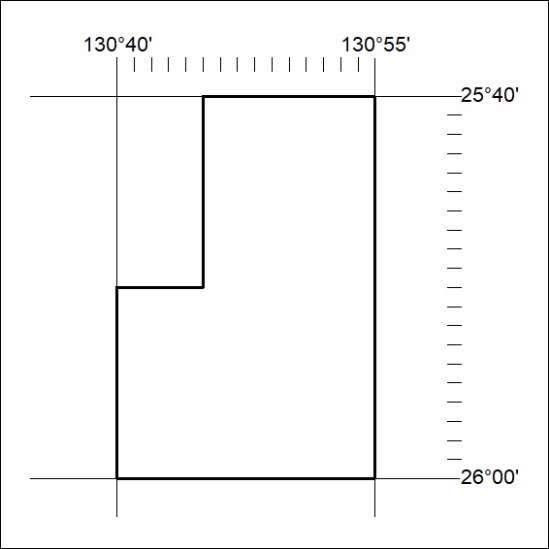 Mineral Titles Act 2010NOTICE OF LAND CEASING TO BE A MINERAL TITLE APPLICATION AREAMineral Titles Act 2010NOTICE OF LAND CEASING TO BE A MINERAL TITLE APPLICATION AREATitle Type and Number:Exploration Licence 33290Area Ceased on:27 September 2022Area:250 Blocks, 772.73 km²Locality:BRITTEN JONESName of Applicant(s)/Holder(s):100% MCCLEARY Norman Sydney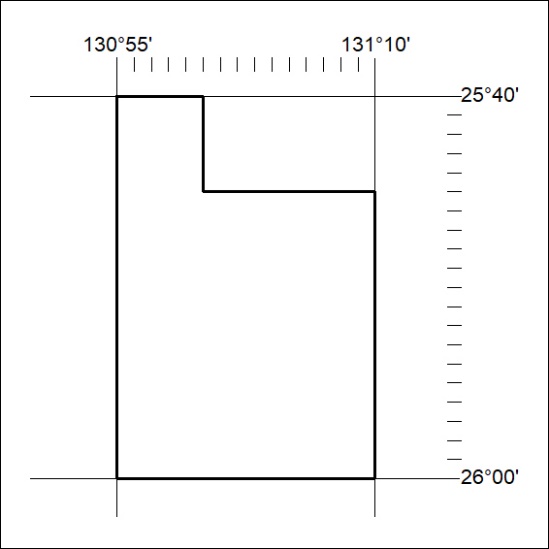 Mineral Titles Act 2010NOTICE OF LAND CEASING TO BE A MINERAL TITLE APPLICATION AREAMineral Titles Act 2010NOTICE OF LAND CEASING TO BE A MINERAL TITLE APPLICATION AREATitle Type and Number:Exploration Licence 33291Area Ceased on:27 September 2022Area:50 Blocks, 154.73 km²Locality:BRITTEN JONESName of Applicant(s)/Holder(s):100% MCCLEARY Norman Sydney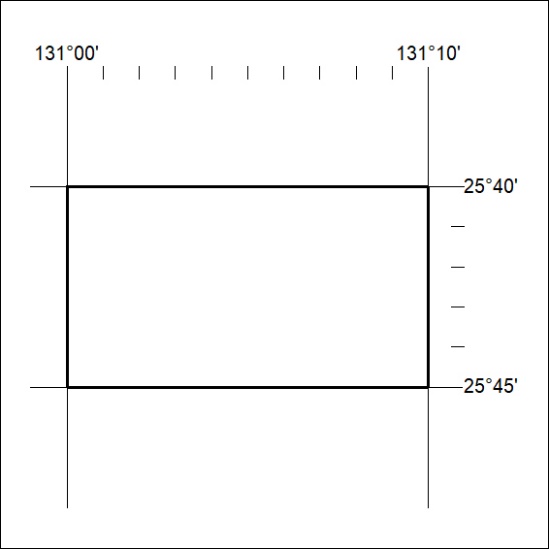 